البحث العلمي وتعميق الانتماء الوطنيمسابقة علمية بحثية موجهة لطلاب وطالبات الجامعة حول الوسطية والانتماء الوطني   رغبة في تدعيم مفهوم الوسطية في مجتمعنا المسلم وترسيخاً لمعاني الانتماء الوطني وحرص المملكة بقيادة خادم الحرمين الشريفين الملك سلمان بن عبدالعزيز آل سعود وفقه الله، على تطبيق كامل لمنهج الوسطية، يسر عمادة البحث العلمي بجامعة الملك عبدالعزيز أن تعلن عن مسابقة لطلاب وطالبات الجامعة في أحد المحاور التالية:1- التطرف: ركائزه وأخطاره على الفرد والمجتمع.      2- الوسطية في مجتمعنا المسلم. 3-الانتماء الوطني.جوائز المسابقة : تقدم الجامعة جوائز نقدية تتراوح من 15000- 2000 ريال سعوديلمزيد من المعلومات عن شروط المسابقة  وتقديم البحوث,  يرجى التواصل عبر البريد الإلكتروني التالي dsr.kau2@gmail.com أو الاتصال على الرقم 0593377476 خلال وقت الدوام الرسمي.شروط المسابقة- أن يكون المتسابق / المتسابقة من طلاب جامعة الملك عبدالعزيز للفصل الحالي لمرحلتي البكالوريوس والدراسات العليا.- ألا يشارك في أكثر من محور.- الالتزام بالنماذج المعلن عنها بموقع العمادة.- يتم تسليم نسخة إلكترونية على البريد الإلكتروني dsr.kau2@gmail.com ونسخة ورقية للعمادة.- أخر موعد لاستقبال مشاركاتكم 5/4/1438هـ.جوائز المسابقةالمركز الأول : جائزة نقدية مقدارها 15000 ريال.المركز الثاني : جائزة نقدية مقدارها 10000 ريال.المركز الثالث : جائزة نقدية مقدارها 8000 ريال.المركز الرابع: جائزة نقدية مقدارها 5000 ريال.المركز الخامس : جائزة نقدية مقدارها 4000 ريال.المركز السادس: جائزة نقدية مقدارها 3000 ريال.المركز السابع إلى العاشر: جائزة نقدية مقدارها 2000 ريال.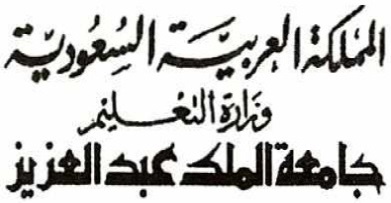 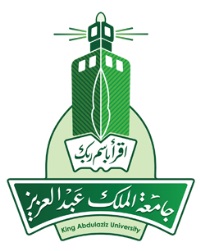 صفحة الغلافقائمة المحتوياتشكر وتقديريتقدم المؤلف بخالص الشكر لعمادة البحث العلمي بجامعة الملك عبدالعزيز– جدة، على دعمها العلمي والمادي للبحث بعنوان"   ". الباحث الرئيسالمستخلص العربيABSTRACTمقدمهادبيات البحثأهمية البحثأهداف البحثتصميم منهجية وطريقة البحثالنتائجمناقشة النتائجالخُلاصة والتوصيات المراجعاسم الكلية / الجهة:  اسم القسم: عنوان البحث:  محور البحث:البـاحث الرئيس / اسم الطالب :الرقم الجامعي :المرحلة :       بكالوريوس      دراسات علياالبريد الإلكتروني : رقم الجوال:  تاريخ تقديم البحث:    /    /     14 هـالموضوعالصفحةصفحة الغلافالمحتوياتالمستخلص(العربي)		ABSTRACTشكر وتقديرمقدمه ادبيات البحثاهمية البحثأهداف البحثتصميم منهجية وطريقة البحثالنتائجمناقشة النتائجالخُلاصة والتوصيات المراجععنوان البحث: أسم الباحث:محور البحث:Title of Research: Name of the Investigator: